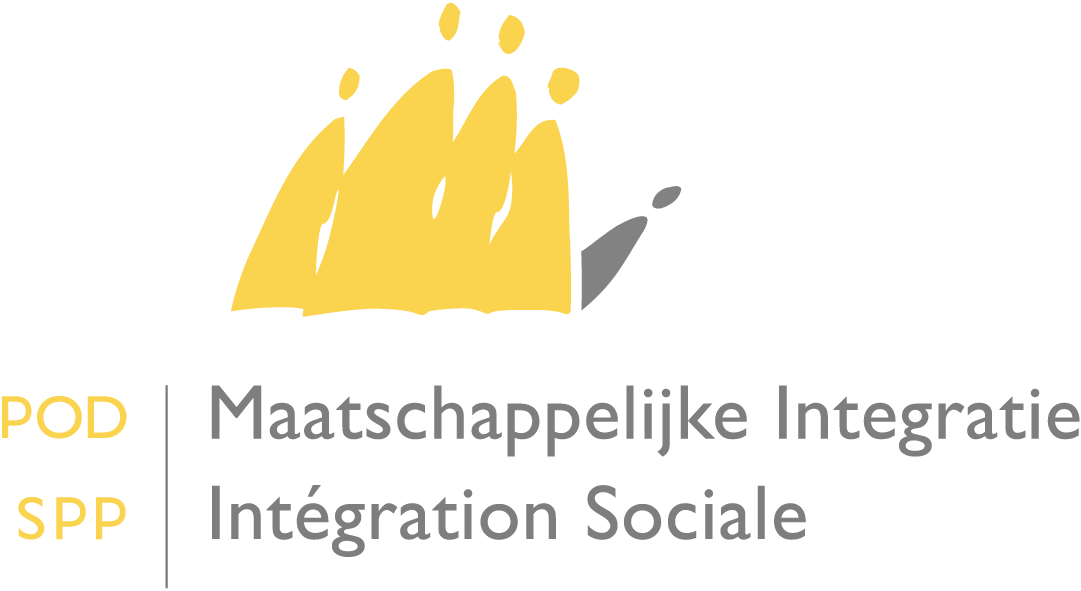 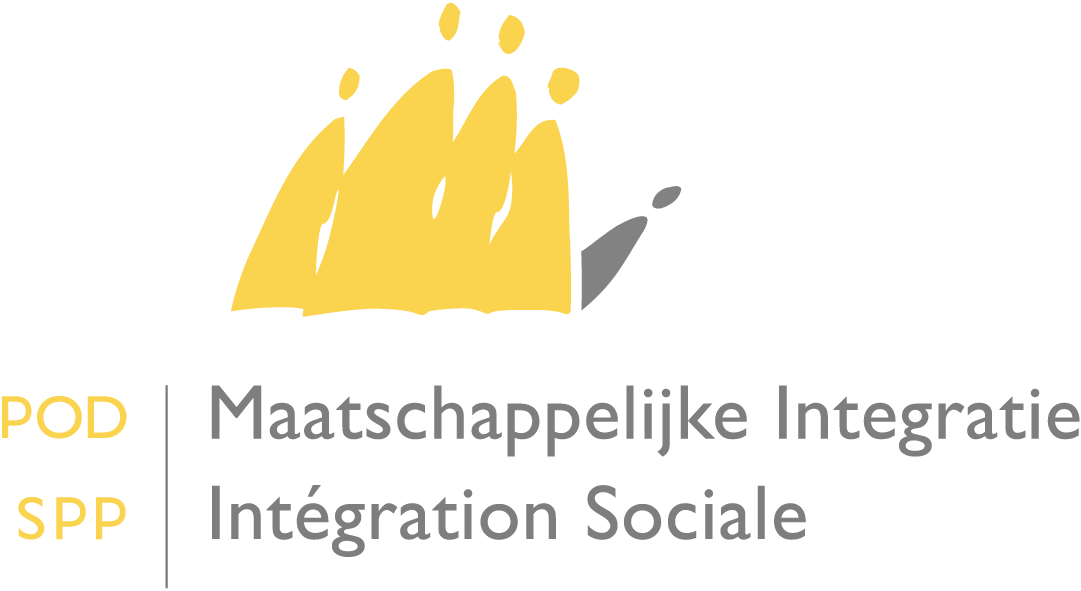 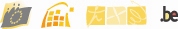 Madame la Présidente,Monsieur le Président,La circulaire du 25 janvier 2019 concernant la matière des prestations familiales réglait uniquement les modifications pour la Communauté flamande et la Communauté germanophone.La Région wallonne et Bruxelles ont adopté leurs propres législations en matière de prestations familiales, qui sont entrées en vigueur le 1er janvier 2020. Pour la Communauté flamande et la Communauté germanophone, le régime était entré en vigueur le 1er janvier 2019. Dès lors la présente circulaire intègre ces modifications et remplace la circulaire du 25 janvier 2019.Conditions générales pour l’intervention de l’État belgeAfin que l’État belge puisse majorer le montant de l’aide sociale des prestations familiales, les conditions suivantes doivent toujours être remplies :la personne concernée bénéficie effectivement du droit à l’aide sociale ;le dossier social contient la décision défavorable de l’institution compétente en matière de prestations familiales en ce qui concerne l’octroi des prestations familiales ;au moins 1 enfant mineur est concerné. Dans le cas d’un enfant majeur, l’État belge ne prendra pas en charge les prestations familiales garanties ;le bénéficiaire de l’aide sociale n’est pas la personne mineure elle-même.Si ces conditions sont remplies, l’État belge majorera les plafonds de remboursement de l’aide sociale du montant des prestations familiales.Le montant des prestations familiales à appliquerAfin de déterminer le montant des prestations familiales à appliquer, le point de repère est le lieu du CPAS qui octroie l’aide sociale, indépendamment de la localisation  du bénéficiaire. Il est donc possible que le bénéficiaire se trouve dans une autre entité fédérée que celle du CPAS qui fournit une aide au bénéficiaire. Le CPAS doit appliquer le montant des prestations familiales de l’entité fédérée à laquelle appartient le CPAS qui fournit une aide au bénéficiaire.Ainsi, l’État belge majorera des montants flamands des prestations familiales le remboursement des frais de l’aide sociale pour le CPAS qui se situe en Communauté flamande et qui fournit une aide sociale à une mère, même si la mère ne réside pas en Communauté flamande.La fixation du montant des prestations familiales La Communauté flamande, la Région wallonne, la Communauté germanophone et la Commission communautaire commune de Bruxelles prévoient toutes des dispositions transitoires. Afin de pouvoir déterminer les montants qui seront pris en charge, le CPAS devra d’abord vérifier si une disposition transitoire est applicable ou non aux enfants mineurs concernés. A cet effet, la date à laquelle le mineur concerné ouvre ses droit est essentielle. En outre, il est primordial d’appliquer les montants des prestations familiales de l’entité sur le territoire où  opère le CPAS. La localisation du CPAS compétent dans l’une ou l’autre entité fédérée sera donc déterminante. Ainsi, le CPAS qui se situe en Communauté flamande devra appliquer les montants flamands ; le CPAS qui se situe en Région wallonne devra appliquer les montants wallons ; le CPAS qui se situe en Communauté germanophone devra appliquer les montants de celle-ci ; et le CPAS qui se situe à Bruxelles devra appliquer les montants de la Commission communautaire commune de Bruxelles.Vous trouverez ci-dessous les montants à appliquer pour chaque Région et Communauté compétentes. Je vous prie d’agréer, Madame la Présidente, Monsieur le Président, mes salutations distinguées.Le Ministre des Classes moyennes, des Indépendants, des PME, de l’Agriculture et de l’Intégration sociale, chargé des Grandes VillesSignéDenis DUCARMECommunauté flamande :Pour les enfants ouvrant des droit avant le 1er janvier 2019En ce qui concerne la Communauté flamande les enfants qui ouvrent des droits avant le 1er janvier 2019 ne relèvent pas de la nouvelle législation. Dès lors, le montant maximum des prestations familiales qui peut être pris en charge par le SPP IS pour les mineurs qui ouvrent des droits aux prestations familiales avant le 1er janvier 2019 en Communauté flamande sera identique à celui des anciennes prestations familiales garanties.Le CPAS devra donc appliquer les montants suivants dans le programme de remboursement :Pour les enfants ouvrant des droit à partir du 1er janvier 2019La législation de la Communauté flamande concernant les prestations familiales est entrée en vigueur le 1er janvier 2019. Par conséquent, le montant maximal des prestations familiales qui sera pris en charge par le SPP IS pour la Communauté flamande et la Communauté germanophone ne sera plus identique à celui des anciennes prestations familiales garanties.Le CPAS devra donc appliquer les montants suivants dans le programme de remboursement :Région wallonnePour les enfants ouvrant des droit avant le 1er janvier 2020En ce qui concerne la Région wallonne les enfants qui ouvrent des droits avant le 1er janvier 2020 ne relèvent pas de la nouvelle législation. Dès lors, le montant maximum des prestations familiales qui peut être pris en charge par le SPP IS pour les mineurs qui ouvrent des droits aux prestations familiales avant le 1er janvier 2020 en Région wallonne sera identique à celui des anciennes prestations familiales garanties.Le CPAS devra donc appliquer les montants suivants dans le programme de remboursement :Pour les enfants ouvrant des droit à partir du 1er janvier 2020La législation de la Région wallonne concernant les prestations familiales est entrée en vigueur le 1er janvier 2020. Par conséquent, le montant maximal des prestations familiales qui sera pris en charge par le SPP IS pour la Région wallonne ne sera plus identique à celui des anciennes prestations familiales garanties.Le CPAS devra donc appliquer les montants suivants dans le programme de remboursement :Communauté germanophonePour les enfants ouvrant des droit avant le 1er janvier 2019En ce qui concerne la Communauté germanophone les enfants qui ouvrent des droits avant le 1er janvier 2019 ne relèvent pas de la nouvelle législation. Dès lors, le montant maximum des prestations familiales qui peut être pris en charge par le SPP IS pour les mineurs qui ouvrent des droits aux prestations familiales avant le 1er janvier 2019 en Communauté germanophone sera identique à celui des anciennes prestations familiales garanties.Le CPAS devra donc appliquer les montants suivants dans le programme de remboursement :Pour les enfants ouvrant des droit à partir du 1er janvier 2019La législation de la Communauté germanophone concernant les prestations familiales est entrée en vigueur le 1er janvier 2019. Par conséquent, le montant maximal des prestations familiales qui sera pris en charge par le SPP IS pour la Communauté germanophone ne sera plus identique à celui des anciennes prestations familiales garanties.Le CPAS devra donc appliquer les montants suivants dans le programme de remboursement :BruxellesPour les enfants nés avant le 1er janvier 2020La législation de Bruxelles concernant les prestations familiales est entrée en vigueur le 1er janvier 2020. En ce qui concerne Bruxelles, un régime transitoire spécial est prévu. Les montants de base fixés par Bruxelles sont applicables, mais sont réduits de 10 euros pour les enfants nés avant le 1er janvier 2020 et ceci jusqu’au 31 décembre 2025 inclus. Le CPAS devra donc appliquer les montants suivants dans le programme de remboursement :Pour les enfants nés à partir du 1er janvier 2020Les montants de base fixés par Bruxelles sont applicables. Le CPAS devra donc appliquer les montants suivants dans le programme de remboursement :À Mesdames et Messieurs les Président(e)s des centres publics d’action socialeServiceVotre lettre duVos référencesNos référencesDateAnnexe(s)Service juridique810017 mars 2020Circulaire concernant les modifications relatives aux prestations familiales et leurs conséquences pour les plafonds de remboursement de l’aide sociale dans le cadre de l’article 2 de l’arrêté ministériel du 30 janvier 1995Montant de baseSupplément d’âgeSupplément famille monoparentale23,90 eurosAllocation de naissanceMontant de baseAllocation de naissance1.122 eurosMontant de baseSupplément d’âgeSupplément famille monoparentale24,38 eurosAllocation de naissanceMontant de baseSupplément famille monoparentale20 eurosAllocation de naissance1.100 eurosMontant de baseSupplément d’âgeSupplément famille monoparentale24,38 eurosAllocation de naissanceMontant de baseAllocation de naissance1.144 eurosMontant de baseSupplément famille monoparentalePar enfant pour les familles de deux enfants10 eurosSupplément famille monoparentalePar enfant pour les familles de 3 enfants et plus20 eurosAllocation de naissanceMontant de baseSupplément famille monoparentalePar enfant pour les familles de deux enfants10 eurosSupplément famille monoparentalePar enfant pour les familles de 3 enfants et plus20 eurosAllocation de naissance